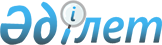 О внесении изменений в постановление Национальной комиссии Республики 
Казахстан по ценным бумагам от 12 июня 1998 года N 7 "Об утверждении Правил 
лицензирования деятельности инвестиционных фондов в качестве субъектов инвестиционной деятельности на рынке ценных бумаг, Правил лицензирования деятельности по управлению портфелем ценных бумаг, Инструкции о порядке расчета и применения пруденциальных нормативов для организаций, осуществляющих деятельность по управлению портфелем ценных бумаг", зарегистрированное в Министерстве юстиции Республики Казахстан под N 528, и о признании утратившим силу постановления Национальной комиссии Республики Казахстан по ценным бумагам от 26 июня 1997 года N 90 "Об утверждении требований, предъявляемых к инвестиционным декларациям инвестиционных фондов", зарегистрированного Министерством юстиции Республики Казахстан под N 380Постановление Правления Агентства Республики Казахстан по регулированию и надзору финансового рынка и финансовых организаций от 21 августа 2004 года N 256. Зарегистрировано в Министерстве юстиции Республики Казахстан 27 сентября 2004 года N 3098



      В целях приведения нормативных правовых актов Республики Казахстан в соответствие с Законами Республики Казахстан "
 Об инвестиционных фондах 
" и 
 "О внесении изменений 
 и дополнений в некоторые законодательные акты Республики Казахстан по вопросам инвестиционных фондов", Правление Агентства Республики Казахстан по регулированию и надзору финансового рынка и финансовых организаций (далее - Агентство) постановляет:




      1. 


(Пункт утратил силу - постановлением Правления Агентства РК по регулированию и надзору финансового рынка и финансовых организаций от 27 декабря 2004 года


 
 N 373 
 


(порядок введения в действие см. п.2


 
 N 373 
).



 






      2. Признать утратившим силу 
 постановление 
 Национальной комиссии Республики Казахстан по ценным бумагам от 26 июня 1997 года N 90 "Об утверждении требований, предъявляемых к инвестиционным декларациям инвестиционных фондов" (зарегистрированное в Реестре государственной регистрации нормативных правовых актов Республики Казахстан под N 380, опубликованное в 2001 году в Сборнике нормативных правовых актов и нормативных актов по рынку ценных бумаг Республики Казахстан, том IV).




      3. Настоящее постановление вводится в действие по истечении четырнадцати дней со дня государственной регистрации в Министерстве юстиции Республики Казахстан.




      4. Департаменту стратегии и анализа (Еденбаев Е.С.):



      1) совместно с Юридическим департаментом (Байсынов М.Б.) принять меры к государственной регистрации в Министерстве юстиции Республики Казахстан настоящего постановления;



      2) в десятидневный срок со дня государственной регистрации в Министерстве юстиции Республики Казахстан довести настоящее постановление до сведения заинтересованных подразделений Агентства Республики Казахстан по регулированию и надзору финансового рынка и финансовых организаций, Объединения юридических лиц "Ассоциация финансистов Казахстана", Объединения юридических лиц "Ассоциация управляющих активами", управляющих инвестиционным портфелем.




      5. Департаменту по обеспечению деятельности Агентства (Несипбаев Р.Р.) принять меры к публикации настоящего постановления в средствах массовой информации Республики Казахстан.




      6. Контроль за исполнением настоящего постановления возложить на заместителя Председателя Агентства Бахмутову Е.Л.


      

Председатель


					© 2012. РГП на ПХВ «Институт законодательства и правовой информации Республики Казахстан» Министерства юстиции Республики Казахстан
				